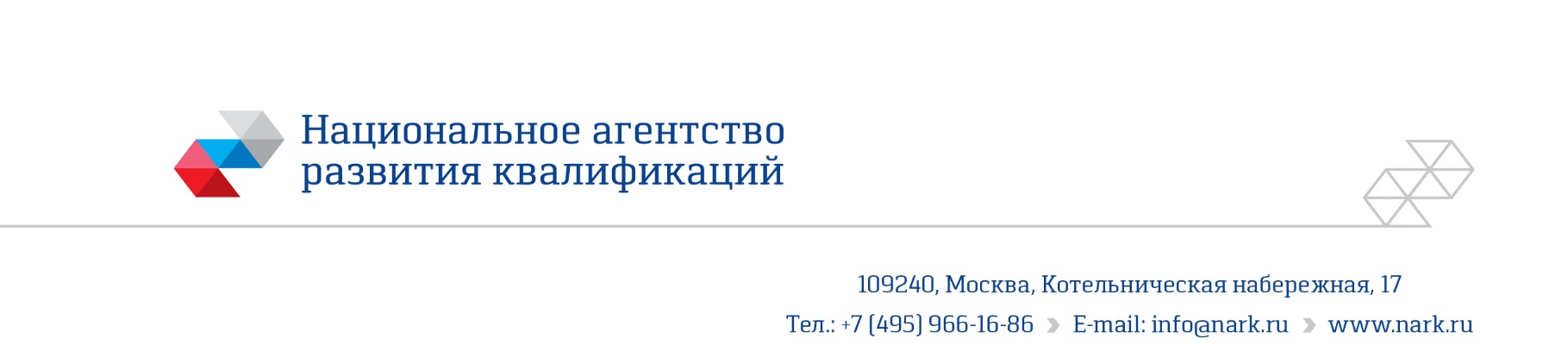 ПРИМЕР ОЦЕНОЧНОГО СРЕДСТВАдля оценки квалификации«Техник организации по управлению многоквартирными домами 
2 категории(4 уровень квалификации) Состав комплекса оценочных средствНаименование квалификации и уровень квалификации: Техник организации по управлению многоквартирными домами 
2 категории,   уровень квалификации    4						(указываются в соответствии с профессиональным стандартом или квалификационными требованиями, установленными федеральными законами и иными нормативными правовыми актами Российской Федерации)2. Номер квалификации: 									                          (номер квалификации в реестре сведений о проведении независимой оценки квалификации)3. Профессиональный стандарт или квалификационные требования, установленные федеральными законами и иными нормативными правовыми актами Российской Федерации (далее - требования к квалификации): Специалист по управлению многоквартирными домами 
(Приказ Министерства труда и социальной защиты РФ от 11 апреля 2014 г. 
№ 236н),  16.018											     (наименование и код профессионального стандарта либо наименование и реквизиты документов,  
       устанавливающих квалификационные требования)4. Вид профессиональной деятельности: Управление многоквартирным
домом													(по реестру профессиональных стандартов)5. Спецификация заданий для теоретического этапа профессионального экзаменаОбщая информация по структуре заданий для теоретического этапа профессионального экзамена:Количество заданий с выбором ответа: 38Количество заданий с открытым ответом: 2Количество заданий на установление соответствия: -Количество заданий на установление последовательности:  -Время выполнения теоретического этапа экзамена: 1 час 30 минут6. Спецификация заданий для практического этапа профессионального экзамена7. Материально-техническое обеспечение оценочных мероприятий:а) материально-технические ресурсы для обеспечения теоретического этапа профессионального экзамена: Помещение, оборудованное местами для подготовки к экзамену (рабочий стол, стул, калькулятор);Канцелярские принадлежности (бумага, ручка, линейка, карандаш и т.д.);Калькулятор;Справочная и учебная литература, сборники законодательных актов: Жилищный кодекс РФ, Гражданский кодекс РФ, постановления Правительства РФ, касающиеся правил содержания и ремонта общего имущества МКД, порядка раскрытия информации, правила предоставления коммунальных услуг собственникам и пользователям помещений в многоквартирных домах  и жилых домов, ГОСТы, инструкции или доступ к нормативно-правовой базе систем «Консультант+», «Гарант».Формы и образцы рабочей (технологической) документации, чертежи, схемы, планы и т.п.б) материально-технические ресурсы для обеспечения практического этапа профессионального экзамена:Объект-реально существующий МКД (или несколько на выбор) от 50 до 100 квартир, обслуживаемый управляющей организацией (ТСЖ или ЖСК), оборудованный общедомовыми приборами учета потребления коммунальных ресурсов, тепловым узлом, автономной крышной котельной, узлом учета и регулирования, автоматизированным узлом учета и т.д. (в зависимости от оборудованности МКД).- Техническая и иная документация по многоквартирному дому, договор управления многоквартирным домом, договора с ресурсоснабжающими и подрядными организациями, установленные размеры тарифов на коммунальные услуги для населения и прочих потребителей, договора аренды нежилых помещений.- компьютер с выходом в систему «Интернет».8. Кадровое обеспечение оценочных мероприятий: 1. Среднее профессиональное образование.  2. Опыт работы не менее 1 года в должности и (или) выполнения работ (услуг) по виду профессиональной деятельности, содержащему оцениваемую квалификацию, но не ниже уровня оцениваемой квалификации.  3. Подтверждение прохождения обучения по ДПП, обеспечивающим освоение: а) знаний:  НПА в области независимой оценки квалификации и особенности их применения при проведении профессионального экзамена; нормативные правовые акты, регулирующие вид профессиональной деятельности и проверяемую квалификацию; методы оценки квалификации, определенные утвержденным Советом оценочным средством (оценочными средствами); требования и порядок проведения теоретической и практической части профессионального экзамена и документирования результатов оценки;порядок работы с персональными данными и информацией ограниченного использования (доступа); б) умений применять оценочные средства; анализировать полученную при проведении профессионального экзамена информацию, проводить экспертизу документов и материалов; проводить осмотр и экспертизу объектов, используемых при проведении профессионального экзамена; проводить наблюдение за ходом профессионального экзамена; принимать экспертные решения по оценке квалификации на основе критериев оценки, содержащихся в оценочных средствах; формулировать, обосновывать и документировать результаты профессионального экзамена; использовать информационно-коммуникационные технологии и программно-технические средства, необходимые для подготовки и оформления экспертной документации; 4. Подтверждение квалификации эксперта со стороны Совета по профессиональным квалификациям (при наличии) - не менее 2-х человек 5. Отсутствие ситуации конфликта интереса в отношении конкретных соискателей9. Требования безопасности к проведению оценочных мероприятий:  проведение обязательного вводного инструктажа и инструктажа на рабочем месте (на технических и технологических узлах многоквартирного дома, при работах или осмотрах на крышах, контроле или диагностике электрооборудования многоквартирного дома, контроле и проверке работоспособности лифтов и лифтового оборудования) при принятии решения о проведении оценки профессиональной квалификации (практических заданий испытания) вне стен ЦОК.10. Задания для теоретического этапа профессионального экзамена: Блок 1. Формирование базы данных о собственниках и нанимателях помещений в многоквартирном доме, а также о лицах, использующих общее имущество в многоквартирном доме на основании договоров1. Выберите правильный ответ: Что из перечисленного не входит в состав сведений о собственниках и нанимателях помещений в МКД?2. Выберите правильный ответ: Какой науке отводится основополагающая роль в становлении науки конфликтологии?3. Выберите правильный ответ: Что не имеет право делать собственник жилого помещения в МКД, используя свою собственность в своих интересах?4. Выберите правильный ответ: Относятся ли списки собственников и нанимателей помещений в многоквартирном доме, а также лиц, использующих общее имущество в многоквартирном доме на основании договоров к так называемым «иным документам», связанным с управлением многоквартирным домом?5. Выберите правильный ответ: Каким термином из предложенных можно обозначить «противоречие», являющееся основой конфликта?6. Выберите все правильные ответы: Какие объективные условия и субъективные предпосылки необходимо создать, для разрешения предконфликтных ситуаций неконфликтными способами? 7. Выберите все правильные ответы: Какая работа техника управляющей организации Вашей категории ориентирована на повышение эффективности работы  управляющей организации? 8. Выберите правильный ответ:  Какое право предоставлено ст. 45 Жилищного Кодекса РФ управляющим организациям для повышения эффективности работы управления?Блок 2 Сбор, обработка и обновление необходимой информации по каждому собственнику и нанимателю помещений в многоквартирном доме, а также по лицам, использующим общее имущество в многоквартирном доме на основании договоров9. Выберите все правильные ответы: Какой источник информации о собственниках и нанимателях помещений в многоквартирном доме, а также о лицах, использующих общее имущество в многоквартирном доме может быть использован для уточнения данных?10. Выберите правильный ответ: Какая информация уточняется, корректируется и оформляется соответствующим актом при работе с так называемыми «резиновыми квартирами»?11.  Выберите все правильные ответы:  По каким косвенным факторам можно предположить о проживании в доме без регистрации дополнительного значительного количества граждан? 12. Выберите правильный ответ: Что понимается под раскрытием информации о управляющей организации? 13. Выберите правильный ответ: Входит ли в обязанность управляющей организации, товарищества собственников жилья предоставлять информацию о проведенных общих собраниях собственников помещений в многоквартирном доме и решениях таких собраний при реализации обязанности раскрытия ею информации?14. Вставьте пропущенные слова в приведенных ответах на вопрос: Какие психологические методы исследования конфликтов  объективно использует наука конфликтология, применяемые другими научными направлениями? (Ответ запишите в представленных вариантах ответов, имея ввиду, что каждое подчеркивание - это отдельное слово, подчеркивания могут идти подряд и разделяться запятой, пробелом  или союзом).Варианты ответов:Методы исследований, такие как:1. изучение продуктов ___________ ;2.  эксперимент;3.  _________;4.  наблюдение;5. экспертный метод;6. социометрический __________;7. игровой _________;8. ___________.15. Выберите правильный ответ: Кто отвечает за подготовку, хранение, корректировку данных по проживающим? 16. Вставьте пропущенные слова в представленном перечне стандартов управления, связанными с организацией общего собрания, в том числе:-  уведомление собственников помещений в многоквартирном доме;-  _____________  _______________ ___ проведения собрания;- документальное оформление решений, принятых собранием;- подготовка _____ документов, необходимых для регистрации участников собрания;- обеспечение ознакомления собственников помещений в многоквартирном доме, членов товарищества или кооператива с информацией и (или) материалами, которые будут рассматриваться на собрании;- доведение до сведения собственников помещений в многоквартирном доме, членов товарищества или кооператива решений, принятых на собрании.17. Выберите правильный ответ: С какого срока вступают в силу положения 10.1 Статьи 161 ЖК РФ, связанные с обязанностью управляющей организации обеспечить свободный доступ к информации об основных показателях  финансово-хозяйственной деятельности компаний в Москве, Санкт-Петербурге, Севастополе,  посредством  размещения такой информации в системе ГИС ЖКХ через интернет?Блок 3Организация рассмотрения на общем собрании собственников помещений в многоквартирном доме, вопросов, связанных с управлением многоквартирным домом18. Выберите правильный ответ: Проведение какого общего собрания собственников установлено Статьей 45 ЖК РФ?19. Выберите правильный ответ: Как называется общее собрание собственников (не годовое), проводимое по инициативе любого из собственников?20. Выберите правильный ответ: Какая форма уведомления о проведении общего собрания собственников (без принятия иного решения собственников) установлена нормой жилищного кодекса (статья 45 ЖК РФ)?21. Выберите все правильные ответы: В какой срок управляющая организация обязана представить собственникам отчет о выполнении договора управления за прошедший год?22. Выберите все правильные ответы: В каком виде управляющая организация предоставляет собственникам отчет о выполнении договора управления в прошедшем году при использовании системы? 23. Выберите правильный ответ: В какой из приведенных в ответе позиций (1,2,3,4,5) о составе уведомления о проведении общего собрания собственников помещений не полностью и не точно отражено содержание?24. Выберите правильный ответ: Сколько дней отведено управляющей организации на осуществление мероприятий для проведения общего собрания собственников помещений в многоквартирном доме по обращению собственников? 25. Выберите правильный ответ: В какую инстанцию управляющей организацией направляются копии протокола и решения общего собрания собственников после их получения ей?26. Выберите все правильные ответы: В каких формах предусмотрено законодательством проведение общих собраний собственников?27. Выберите правильный ответ: Где хранятся протоколы и решения общих собраний собственников помещений в многоквартирном доме по вопросам повестки дня общего собрания собственников помещений в многоквартирном доме, сформированные с использованием системы? Блок 4Ознакомление собственников помещений в многоквартирном доме, членов товарищества или кооператива с информацией и (или) материалами, которые будут рассматриваться на собрании;28. Выберите правильный ответ: Прикладываются ли материалы  обсуждаемой темы предстоящего   общего собрания собственников к самому сообщению о его проведении?  29. Выберите правильный ответ: В случае использования системы при проведении общего собрания собственников помещений в многоквартирном доме в форме заочного голосования в сообщении о проведении общего собрания собственников помещений в многоквартирном доме в сообщаемой информации приводятся сведения об администраторе?30. Выберите правильный ответ: В какой форме принимает оформленные решения собственников администратор при заочной форме проведения собрания собственников? 31. Выберите правильный ответ: В течение какого времени с момента получения решения от собственника по вопросам повестки собрания администратор обязан разместить в системе электронный образ указанного решения собственника?32. Выберите правильный ответ: Какой перерыв в голосовании по вопросам повестки дня общего собрания собственников помещений в многоквартирном доме с использованием системы допускается законом? 33. Выберите все правильные ответы: Какие формулировки решений собственников помещений в многоквартирном доме по каждому вопросу повестки дня общего собрания допустимы при голосовании с использованием системы?34. Выберите правильный ответ: От чего зависит количество голосов, которым обладает каждый собственник помещений в  МКД при голосовании на общем собрании собственников?Блок 5 Обеспечение контроля собственниками помещений в многоквартирном доме, органами управления товарищества и кооператива исполнения решений собраний и выполнения перечней услуг и работ в многоквартирном доме  35. Выберите правильный ответ: В каком документе контроль за исполнением решений собрания, выполнением перечней услуг и работ, повышением безопасности и комфортности проживания, а также достижением целей деятельности по управлению многоквартирным домом отнесены к стандарту управления? 36. Выберите правильный ответ: Какое обязательство законодательно закреплено  в отношении любых исполнителей услуг и работ на многоквартирных домах в помощь собственникам помещений, осуществляющим контроль исполнения  решений собраний, выполнения перечней услуг и работ, качества и сроков их выполнения в соответствии с 209-ФЗ от 21.07.14 г?37. Выберите все правильные ответы: Что является основанием для проведения внеплановой проверки управляющей организации?38. Выберите все правильные ответы: Что означает признание  документов официальными?Блок  6Обеспечение доступа представителей собственников помещений в многоквартирном доме к материалам по осуществлению управляющей организацией контроля качества выполненных услуг и работ в многоквартирном доме и условий использования общего имущества арендаторами;39. Выберите правильный ответ: Что понимается под раскрытием информации в нормативном документе установившем данный стандарт?40. Выберите все правильные ответы: Где могут собственники получить  информацию по использованию общего имущества многоквартирного дома арендаторами? 11.  Критерии  оценки  (ключи  к  заданиям)Допуск к следующему этапу профессионального экзамена предоставляются в случае, если экзаменуемый набрал 35 баллов и более.12. Задания для практического этапа профессионального экзамена:13. Правила обработки результатов профессионального экзамена и принятия решения о соответствии квалификации соискателя требованиям к  квалификации: Положительное решение о соответствии квалификации соискателя требованиям к квалификации по квалификации «Техник организации по управлению многоквартирными домами 
2 категории»(наименование квалификации)принимается при правильном выполнении не менее  4 практических заданий. 14. Перечень нормативных правовых и иных документов, использованных при подготовке комплекта оценочных средств:1. Жилищный Кодекс Российской Федерации (с изменениями и дополнениями). Принят Государственной Думой 22 декабря 2004 года. Одобрен Советом Федерации 24 декабря 2004 года2. Федеральный закон от 21 июля 2014 г. N 209-ФЗ "О государственной информационной системе жилищно-коммунального хозяйства" (с изменениями и дополнениями)
3. Федеральный закон №152-ФЗ от 27.07.2006 "О персональных данных"Актуальная редакция закона 152-ФЗ от 29.07.2017 с изменениями, вступившими в силу с 10.08.20174. Постановление Правительства Российской Федерации от 6 мая 2011 г. N 354 (в редакции от 09.09.2017 года) «О предоставлении коммунальных услуг собственникам и пользователям помещений в многоквартирных домах и жилых домов»5. Постановление Правительства Российской Федерации от 3 апреля 2013 г. N 290 «О минимальном перечне услуг и работ, необходимых для обеспечения надлежащего содержания общего имущества в многоквартирном доме, и порядке их оказания и выполнения» 6. Постановление Правительства Российской Федерации от 28 октября 2014 г. N 1110 «О лицензировании предпринимательской деятельности по управлению многоквартирными домами»7. Постановление Правительства Российской Федерации от 28 марта 2015 г. N 289 «О порядке информирования о возникновении отдельных оснований прекращения деятельности по управлению многоквартирным домом»8. Постановление Правительства Российской Федерации от 23 сентября 2010 г. N 731 «Об утверждении стандарта раскрытия информации организациями, осуществляющими деятельность в сфере управления многоквартирными домами»9. Постановление Правительства Российской Федерации от 14 февраля 2012 г. N 124 «О правилах, обязательных при заключении договоров снабжения коммунальными ресурсами»10. Постановление Правительства Российской Федерации от 13 августа 2006 г. N 491 «Об утверждении правил содержания общего имущества в многоквартирном доме и правил изменения размера платы за содержание жилого помещения в случае оказания услуг и выполнения работ по управлению, содержанию и ремонту общего имущества в многоквартирном доме ненадлежащего качества и (или) с перерывами, превышающими установленную продолжительность»11. Постановление Правительства Российской Федерации от 15 мая 2013 г. N 416 «О порядке осуществления деятельности по управлению многоквартирными домами»12.  Совместный Приказ от 29 сентября 2015 года N 368 Министерства связи и массовых коммуникаций Российской Федерациии от 29 сентября 2015 года N 691/пр Министерства строительства и жилищно-коммунального хозяйства Российской Федерации«Об утверждении состава сведений о многоквартирных домах, деятельностью по управлению которыми осуществляют управляющие организации, подлежащих размещению в государственной информационной системе жилищно-коммунального хозяйства»Разделстраница1. Наименование квалификации и уровень квалификации32. Номер квалификации33. Профессиональный стандарт или квалификационные требования, установленные федеральными  законами  и  иными  нормативными  правовыми актами Российской Федерации34. Вид профессиональной деятельности35. Спецификация заданий для теоретического этапа профессионального экзамена36. Спецификация заданий для практического этапа профессионального экзамена57. Материально-техническое обеспечение оценочных мероприятий68. Кадровое обеспечение оценочных мероприятий69. Требования безопасности к проведению оценочных  мероприятий (при необходимости)710. Задания для теоретического этапа профессионального экзамена711. Критерии оценки (ключи к заданиям), правила обработки результатов теоретического этапа профессионального экзамена и принятия решения о допуске (отказе в допуске) к  практическому  этапу  профессионального экзамена2312. Задания для практического этапа профессионального экзамена2713. Правила обработки результатов профессионального экзамена и принятия решения о соответствии квалификации соискателя требованиям к  квалификации3114. Перечень нормативных правовых и иных документов, использованных при подготовке комплекта оценочных средств (при наличии)31Знания, умения в соответствии с требованиями к квалификации, на соответствие которым проводится оценка квалификацииКритерии оценки квалификацииТип и № задания123Блок 1 Формирование базы данных о собственниках и нанимателях помещений в многоквартирном доме, а также о лицах, использующих общее имущество в многоквартирном доме на основании договоровМаксимальные результаты:Блок 1 –  8 балловЗадания 1 - 8; Блок 2 Сбор, обработка и обновление необходимой информации по каждому собственнику и нанимателю помещений в многоквартирном доме, а также по лицам, использующим общее имущество в многоквартирном доме на основании договоров;Максимальные результаты:Блок 2 –  15 балловЗадания 9 - 17; Блок 3Организация рассмотрения на общем собрании собственников помещений в многоквартирном доме, на общем собрании членов товарищества или кооператива вопросов, связанных с управлением многоквартирным домомМаксимальные результаты:Блок 3 –  13 балловЗадания 18 - 27; Блок 4Ознакомление собственников помещений в многоквартирном доме, членов товарищества или кооператива с информацией и (или) материалами, которые будут рассматриваться на собрании;Максимальные результаты:  Блок 4 -   9 балловЗадания  28 - 34;Блок 5 Обеспечение контроля собствен-никами помещений в много-квартирном доме, органами управления товарищества и кооператива исполнения реше-ний собрания и выполнения перечней услуг и работ в многоквартирном домеМаксимальные результаты:  Блок 5 -   4 баллаЗадания 35 - 38; Блок  6Обеспечение доступа представителей собственников помещений в многоквартирном доме к материалам по осуществлению управляющей организацией контроля качества выполненных услуг и работ в многоквартирном доме и условий использования общего имущества арендаторами;Максимальные результаты:  Блок 6 -   2 баллаЗадания 39 – 40;Всего 51 балл,Максимальный результат 51 балла.Трудовые функции, трудовые действия, умения в соответствии с требованиями к квалификации, на соответствие которым проводится оценка квалификацииКритерии оценки квалификацииТип и № задания123Трудовая функция 3.2.1. - Формирование базы данных о собственниках и нанимателях помещений в многоквартирном доме, а также о лицах, использующих общее имущество в многоквартирном доме на основании договоровТрудовая функция 3.2.1. - Формирование базы данных о собственниках и нанимателях помещений в многоквартирном доме, а также о лицах, использующих общее имущество в многоквартирном доме на основании договоровТрудовая функция 3.2.1. - Формирование базы данных о собственниках и нанимателях помещений в многоквартирном доме, а также о лицах, использующих общее имущество в многоквартирном доме на основании договоровСбор, обработка и обновление необходимой информации по каждому собственнику и нанимателю помещений в многоквартирном доме, а также по лицам, использующим общее имущество в многоквартирном доме на основании договоров;Соответствие перечня позиций по каждому собственнику и нанимателю в МКД Задание на выполнение трудовых функций (трудовых действий) в реальных условиях № 13.2.2. Трудовая функция - Организация рассмотрения на общем собрании собственников помещений в многоквартирном доме, на общем собрании членов товарищества или кооператива вопросов, связанных с управлением многоквартирным домом3.2.2. Трудовая функция - Организация рассмотрения на общем собрании собственников помещений в многоквартирном доме, на общем собрании членов товарищества или кооператива вопросов, связанных с управлением многоквартирным домом3.2.2. Трудовая функция - Организация рассмотрения на общем собрании собственников помещений в многоквартирном доме, на общем собрании членов товарищества или кооператива вопросов, связанных с управлением многоквартирным домомПодготовка формы документов, необходимых для регистрации участников собрания, и помещения для проведения собрания;Соответствия подго-товленного проекта документа для регистрации участников собрания  Задание на выполнение трудовых функций (трудовых действий) в реальных условиях № 2Уведомление в письменном виде собственников помещений в многоквартирном доме, членов товарищества или кооператива о проведении собрания;Соответствия подго-товленного проекта документа для уведомления собственников о предстоящем собрании  Задание на выполнение трудовых функций (трудовых действий) в реальных условиях № 33.2.3. Трудовая функция - Обеспечение контроля собственниками помещений в многоквартирном доме, органами управления товарищества и кооператива исполнения решений собрания и выполнения перечней услуг и работ в многоквартирном доме:3.2.3. Трудовая функция - Обеспечение контроля собственниками помещений в многоквартирном доме, органами управления товарищества и кооператива исполнения решений собрания и выполнения перечней услуг и работ в многоквартирном доме:3.2.3. Трудовая функция - Обеспечение контроля собственниками помещений в многоквартирном доме, органами управления товарищества и кооператива исполнения решений собрания и выполнения перечней услуг и работ в многоквартирном доме:Предоставление собственникам помещений в многоквартирном доме информации об исполнении обязательств по управлению многоквартирным домом;Соответствие перечня требованиям законодательства Задание на выполнение трудовых функций (трудовых действий) в реальных условиях  № 41сведения о дате рождения2сведения о праве собственности3сведения о семейном положении и фактическом месте проживания незарегистрированного супруга4сведения о льготах5сведения о составе семьи нанимателя1медицине;2политологии;3психологии;4экономике.5логике1жить, не регистрируясь по данному адресу2жить, зарегистрировавшись по данному адресу3разрешить жить родственникам без договоров сдачи помещения4сдать жилое помещение по договору5сдать жилое помещение  арендатору без оформления договора найма1да2да, но по решению собственников3да, но по решению Совета дома4нет1предмет конфликта2пред конфликтная ситуация3субъект конфликта4конфликтная ситуация5сСуть конфликта1предупреждение конфликта2разрешение конфликта3управление конфликтом4ослабление конфликта1работа по организации общих собраний собственников с целью определения объемов и видов предстоящих работ2работа с собственниками и советом дома по выявлению фактически проживающих проживающих граждан3работа  по снижению объемов потерь  ресурсов на общедомовые нужды4работа по организации общих  собраний собственников1организации конкурсов на выбор исполнителей работ и услуг по содержанию и ремонту общего имущества2инициативы созыва общего собрания собственников с целью решения вопросов проведения ремонтов, определения состава, стоимости работ, сроков и т.д.3ведения претензионной исковой работы при выявлении нарушений исполнителями услуг и работ обязательств, вытекающих из договоров оказания услуг и (или) выполнения работ по содержанию и ремонту общего имущества4осуществлять подготовку заданий для исполнителей услуг и работ по содержанию и ремонту общего имущества1выписки из паспортного стола2выписки из домовой книги3выписки из реестра собственников4сведения из налоговой инспекции1о площади квартир2о объемах потребляемых коммунальных услуг3о фактическом количестве проживающих4о зарегистрированных гражданах 5о собственниках квартиры1по увеличению финансовых затрат управляющей компании на содержание ОИ МКД2по росту объемов потребления КУ в жилых помещениях и по показани-ям общедомовых приборов учета3по  резкому росту и продолжительному времени повышенных объемовпотребления коммунальных услуг в жилых помещениях оборудованных ИПУ4по жалобам граждан5по росту объемов вывоза ТКО1обязанность формировать ограниченный объем информации о организации2необходимость обеспечения запрашиваемой потребителем информации о экономической деятельности  управляющей компании3обеспечение доступа неограниченного круга лиц к информации (независимо от цели ее получения) в соответствии с процедурой, гарантирующей нахождение и получение информации1да, но по официальному запросу2нет3да4по запросу судебных органов1многофункциональные центры2управляющая компания3единые расчетно-информационные центры4банк по договору с УК1с 1 июля 2017 года2с 1 июля 2016 года3с 21июля 2014 года4с 1 июля 2019 года1планового2внепланового3отчетного4годового1текущее2плановое3внеочередное4итоговое1простая письменная форма2заказным письмом3вручением под роспись4объявлением на помещении проведения собрания1в декабре следующего года2в марте3в первом квартале, следующего за прошедшим годом4в срок указанный в договоре управления (если он там прописан)1устно на общем собрании собственников2письменно3в электронном виде в системе4в электронном виде в интернете1сведения о лице, по инициативе которого созывается данное собрание2форма проведения данного собрания (очное, заочное или очно-заочное голосование)3дата, место, время проведения данного собрания или в случае проведения данного собрания в форме заочного голосования дата окончания приема решений собственников по вопросам, поставленным на голосование, и место или адрес, куда должны передаваться такие решения4повестка дня данного собрания5место или адрес, где   можно ознакомиться с материалами110 дней214 дней330 дней445 дней1в орган местного самоуправления2в орган государственного жилищного надзора  3в органы исполнительной власти субъекта федерации4в министерство строительства и ЖКХ1заочного голосования опросным путем2очного голосования3заочного голосования с использованием системы4очно – заочного голосования1у администратора2в системе3у председателя собрания4у УК5у старшего дома1да2нет3прикладываются, если так решили собственники4прикладываются, если так решила управляющая организация1нет2как решило собрание3да1в электронном в системе2в электронном через интернет3в устной по телефону или явочно4в письменной1в течение 30 минут2в течение одного часа3в течение двух часов4в течение суток1четыре часа230 минут3один час4без перерыва1согласен2против3воздержался4да5за1от числа членов семьи2от доли в праве общей собственности3от доли в праве на жилое помещение4не зависит1в Жилищном кодексе  Российской Федерации2в Постановлении Правительства Российской Федерации от 15 мая 2013 г. N 4163в Приказе Министерства строительства и жилищно-коммунального хозяйства   от 29 сентября2015 года № 691/пр4в Постановлении Правительства Российской Федерации от 28 марта 2015 года № 2891обязаны информировать о переносе сроков выполнения работ, услуг2обязаны сообщать об изменении цены работ или стоимости услуг3обязаны информировать собственников о смене субподрядчиков и изменении цены договора4обязаны размещать в системе информацию, предусмотренную законодательством о государственной информационной системе жилищно-коммунального хозяйства1истечение срока исполнения выданного контролирующим органом предписания об устранении нарушения2поступление в контролирующий орган обращений и заявлений граждан3требование прокурора о проведении внеплановой проверки в рамках надзора за исполнением законов по поступившим в органы прокуратуры материалам и обращениям1они влекут за собой юридические последствия2возлагают на собственников обязанности в отношении общего имущества3влекут изменения объема прав и обязанностей (освобождение от обязанностей)4подлежат размещению в системе1ежегодное итоговое размещение организацией финансовой отчетности в интернете2ежеквартальная публикация отчета о проделанной работе3публикация официальных отчетов организации в СМИ4обеспечение доступа неограниченного круга лиц к информации (независимо от цели ее получения) в соответствии с процедурой, гарантирующей нахождение и получение информации.1в управляющей компании2у старшего дома3у руководителя ТСЖ или ЖСК№заданияПравильные варианты ответа, модельные ответы и (или) критерии оценки Вес или баллы, начисляемые за правильно выполненное задание131231351 411511 61171,2,3,41 балл за полный ответ, всего 1 балл82191,2,3,41 балл за полный ответ, всего 1 балл1031111,2,3,4,51 балл за полный ответ, всего 1 балл123 11331141. изучение продуктов деятельности;2.  эксперимент;3.  опрос;4.  наблюдение;5. экспертный метод;6. социометрический анализ;7. игровой метод;8. тестирование.по 1 баллу за каждый верный ответ, всего 5 баллов152116-  уведомление собственников помещений в многоквартирном доме;-  подготовка помещений для проведения собрания;- документальное оформление решений, принятых собранием;- подготовка форм документов, необходимых для регистрации участников собрания;- обеспечение ознакомления собственников помещений в многоквартирном доме, членов товарищества или кооператива с информацией и (или) материалами, которые будут рассматриваться на собрании;- доведение до сведения собственников помещений в многоквартирном доме, членов товарищества или кооператива решений, принятых на собрании.по 1 баллу за каждый верный ответ, всего 4 балла174118411931201,2по 1 баллу за каждый верный ответ, всего 2 балла213,4по 1 баллу за каждый верный ответ, всего 2 балла222,3по 1 баллу за каждый верный ответ, всего 2 балла235124412521261,2,3,41 балл за полный ответ, всего 1 балл272128212931304131213241332,3,5по 1 баллу за каждый верный ответ, всего 3 балла342135213641371,2,31 балл за полный ответ, всего 1 балл381,2,3,41 балл за полный ответ, всего 1 балл3941401,31 балл за полный ответ, всего 1 баллИтого: 51 балл№ 1ЗАДАНИЕ НА ВЫПОЛНЕНИЕ ТРУДОВЫХ ДЕЙСТВИЙ В РЕАЛЬНЫХ ИЛИ МОДЕЛЬНЫХ УСЛОВИЯХТрудовая функция: 3.3.1. - Формирование базы данных о собственниках и нанимателях помещений в многоквартирном доме, а также о лицах, использующих общее имущество в многоквартирном доме на основании договоровТрудовое действие (действия):  Сбор, обработка и обновление необходимой информации по каждому собственнику и нанимателю помещений в многоквартирном доме, а также по лицам, использующим общее имущество в многоквартирном доме на основании договоров;Типовое задание: Подготовить полный перечень позиций сведений о собственниках, нанимателях, а также по лицам, использующим общее имущество в многоквартирном доме для формирования затем платежных документов.Условия выполнения задания  №1.1. Место выполнения задания ЦОК. (Возможно проведение задания в модельных условиях).2. Максимальное время выполнения задания: до 20 мин.3. Вы можете воспользоваться3.1. Стол, стул, ручка, бумага. Возможен набор текста на компьютере с последующей его распечаткой. 3.2. Нормативно-правовыми документами, правилами, перечнями, ГОСТами и инструкциями, связанными с деятельностью по управлению и эксплуатации общего имущества многоквартирного дома, перечисленными в перечне использованной литературы.Положительное решение о соответствии квалификации соискателя положениям профессионального стандарта в части трудовой функции «Формирование базы данных о собственниках и нанимателях помещений в многоквартирном доме, а также о лицах, использующих общее имущество в многоквартирном доме»  принимается при 70% и большем совпадении ответов экзаменуемого и выдержке отведенного времени.№ 2 ЗАДАНИЕ НА ВЫПОЛНЕНИЕ ТРУДОВЫХ ДЕЙСТВИЙ В РЕАЛЬНЫХ ИЛИ МОДЕЛЬНЫХ УСЛОВИЯХТрудовая функция: 3.3.2. - Организация рассмотрения на общем собрании собственников помещений в многоквартирном доме, на общем собрании членов товарищества или кооператива вопросов, связанных с управлением многоквартирным домом. Трудовое действие (действия): Подготовка формы документов, необходимых для регистрации участников собрания и помещения для проведения собрания.Типовое задание: Подготовить  проект регистрационных документов, повестки дня собрания, проектов документов (протокола и решения) о кворуме, выбора формы проведения собрания (при необходимости) и указать, что должно быть в помещении для проведения собрания и голосования (материалы необходимые для рассмотрения согласно повестке).Условия выполнения задания № 21. Место (время) выполнения задания – ЦОК. 2. Максимальное время выполнения задания:  30  мин.3. Вы можете воспользоваться:3.1.  Стол, стул, ручка, бумага. Возможен набор текста на компьютере с последующей его распечаткой. 3.2. Нормативными, правовыми документами в сфере управления многоквартирными домами.3.3. Договором управления, перечнем общего имущества конкретного многоквартирного дома (предложение ЦОК), входящего в договор управления; правилами, положениями, методическими рекомендациями, компьютером для открытия нужных документов, инструкций.Положительное решение о соответствии квалификации соискателя положениям профессионального стандарта в части трудовой функции Организация рассмотрения на общем собрании собственников помещений в многоквартирном доме, на общем собрании членов товарищества или кооператива вопросов, связанных с управлением многоквартирным домом принимается при выполнении двух критериев. 13. Совместный Приказ от 17 февраля 2016 годаN 53 Министерства связи и массовых коммуникаций Российской ФедерацииN 82/пр Министерства строительства и жилищно-коммунального хозяйства Российской Федерации«Об утверждении формы электронного паспорта многоквартирного дома, формы электронного паспорта жилого дома, формы электронного документа о состоянии объектов коммунальной и инженерной инфраструктур»